Rowing ACT Incident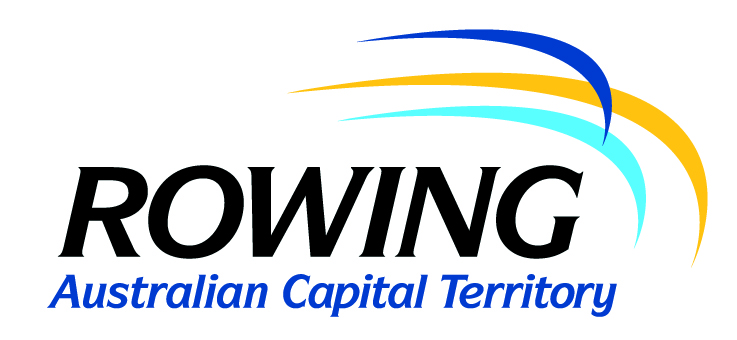 Report FormThis form must be completed to report any collision, near miss and winter capsize. Retain the original and provide a copy to your Club Safety Officer and Rowing ACT Safety OfficerPlease include or attach any additional details e.g. drawings / diagrams / photographs if these will enhance the description:Please now print this document and sign below. Remember:Make 2 copies of this form. Your club should keep 1 and send the other to the Rowing ACT Safety officer at safety@rowingact.org.au Keep the original for your records. RA defines an incident or near incident as an event causing or involving:  the loss of a person from a boat;  the death of, or grievous bodily harm to, a person caused by a boat’s operations; the loss or presumed loss or abandonment of a boat; a collision with a boat;  the stranding of a boat; material damage to a boat; material damage caused by a boat’s operations; danger to a person caused by a boat’s operations; danger of serious damage to a boat; and, danger of serious damage to a structure caused by a boat’s operations.Name of Individual reporting the incident:Name of Individual reporting the incident:Name of Individual reporting the incident:Name of Individual reporting the incident:Name of Individual reporting the incident:Name of Individual reporting the incident:Name of Individual reporting the incident:Name of club/school reporting the incident:Name of club/school reporting the incident:Name of club/school reporting the incident:Name of club/school reporting the incident:Name of club/school reporting the incident:Name of club/school reporting the incident:Name of club/school reporting the incident:Name of club/school reporting the incident:Role of person reporting the incident:Role of person reporting the incident:Role of person reporting the incident:Role of person reporting the incident:Role of person reporting the incident:Address:Address:Suburb:State:State:State:State:Postcode:Postcode:Phone # (h):Phone # (h):Phone # (h):( )( )( )( )( )( )( )( )( )Phone # (m):Phone # (m):Phone # (m):Phone # (m):Which club or third parties were involved?Which club or third parties were involved?Which club or third parties were involved?Which club or third parties were involved?Which club or third parties were involved?Which club or third parties were involved?Which club or third parties were involved?Which club or third parties were involved?Which club or third parties were involved?Which club or third parties were involved?Which club or third parties were involved?Which club or third parties were involved?Which club or third parties were involved?Which club or third parties were involved?Which club or third parties were involved?Which club or third parties were involved?Which club or third parties were involved?Which club or third parties were involved?Which club or third parties were involved?Which club or third parties were involved?Which club or third parties were involved?Which club or third parties were involved?Which club or third parties were involved?Types of boat involved (e.g. 8+, 4-, 2x, 1x, etc):Types of boat involved (e.g. 8+, 4-, 2x, 1x, etc):Types of boat involved (e.g. 8+, 4-, 2x, 1x, etc):Types of boat involved (e.g. 8+, 4-, 2x, 1x, etc):Types of boat involved (e.g. 8+, 4-, 2x, 1x, etc):Types of boat involved (e.g. 8+, 4-, 2x, 1x, etc):Types of boat involved (e.g. 8+, 4-, 2x, 1x, etc):Types of boat involved (e.g. 8+, 4-, 2x, 1x, etc):Types of boat involved (e.g. 8+, 4-, 2x, 1x, etc):Were the boats (please mark with an X):Were the boats (please mark with an X):Were the boats (please mark with an X):Were the boats (please mark with an X):Were the boats (please mark with an X):Were the boats (please mark with an X):TrainingTrainingTrainingTrainingTrainingTrainingTrainingRacingRacingRacingRecreationalRecreationalDate of the incident:Date of the incident:Date of the incident:Date of the incident:Time of the incident:Time of the incident:Time of the incident:Time of the incident:Time of the incident:Time of the incident:Where did the incident occur?Where did the incident occur?Where did the incident occur?Where did the incident occur?Where did the incident occur?Where did the incident occur?Where did the incident occur?Where did the incident occur?Where did the incident occur?Where did the incident occur?Where did the incident occur?Where did the incident occur?Where did the incident occur?Where did the incident occur?Where did the incident occur?Where did the incident occur?Where did the incident occur?Where did the incident occur?Where did the incident occur?Where did the incident occur?Where did the incident occur?Where did the incident occur?Where did the incident occur?Please give a full description of the incident; this should include weather, water, and any otherconditions which contributed to the incident:Please give a full description of the incident; this should include weather, water, and any otherconditions which contributed to the incident:Please give a full description of the incident; this should include weather, water, and any otherconditions which contributed to the incident:Please give a full description of the incident; this should include weather, water, and any otherconditions which contributed to the incident:Please give a full description of the incident; this should include weather, water, and any otherconditions which contributed to the incident:Please give a full description of the incident; this should include weather, water, and any otherconditions which contributed to the incident:Please give a full description of the incident; this should include weather, water, and any otherconditions which contributed to the incident:Please give a full description of the incident; this should include weather, water, and any otherconditions which contributed to the incident:Please give a full description of the incident; this should include weather, water, and any otherconditions which contributed to the incident:Please give a full description of the incident; this should include weather, water, and any otherconditions which contributed to the incident:Please give a full description of the incident; this should include weather, water, and any otherconditions which contributed to the incident:Please give a full description of the incident; this should include weather, water, and any otherconditions which contributed to the incident:Please give a full description of the incident; this should include weather, water, and any otherconditions which contributed to the incident:Please give a full description of the incident; this should include weather, water, and any otherconditions which contributed to the incident:Please give a full description of the incident; this should include weather, water, and any otherconditions which contributed to the incident:Please give a full description of the incident; this should include weather, water, and any otherconditions which contributed to the incident:Please give a full description of the incident; this should include weather, water, and any otherconditions which contributed to the incident:Please give a full description of the incident; this should include weather, water, and any otherconditions which contributed to the incident:Please give a full description of the incident; this should include weather, water, and any otherconditions which contributed to the incident:Please give a full description of the incident; this should include weather, water, and any otherconditions which contributed to the incident:Please give a full description of the incident; this should include weather, water, and any otherconditions which contributed to the incident:Please give a full description of the incident; this should include weather, water, and any otherconditions which contributed to the incident:Please give a full description of the incident; this should include weather, water, and any otherconditions which contributed to the incident:If at night or conditions of poor visibility, what lights were being shown by all parties?If at night or conditions of poor visibility, what lights were being shown by all parties?If at night or conditions of poor visibility, what lights were being shown by all parties?If at night or conditions of poor visibility, what lights were being shown by all parties?If at night or conditions of poor visibility, what lights were being shown by all parties?If at night or conditions of poor visibility, what lights were being shown by all parties?If at night or conditions of poor visibility, what lights were being shown by all parties?If at night or conditions of poor visibility, what lights were being shown by all parties?If at night or conditions of poor visibility, what lights were being shown by all parties?If at night or conditions of poor visibility, what lights were being shown by all parties?If at night or conditions of poor visibility, what lights were being shown by all parties?If at night or conditions of poor visibility, what lights were being shown by all parties?If at night or conditions of poor visibility, what lights were being shown by all parties?If at night or conditions of poor visibility, what lights were being shown by all parties?If at night or conditions of poor visibility, what lights were being shown by all parties?If at night or conditions of poor visibility, what lights were being shown by all parties?If at night or conditions of poor visibility, what lights were being shown by all parties?If at night or conditions of poor visibility, what lights were being shown by all parties?If at night or conditions of poor visibility, what lights were being shown by all parties?If at night or conditions of poor visibility, what lights were being shown by all parties?If at night or conditions of poor visibility, what lights were being shown by all parties?If at night or conditions of poor visibility, what lights were being shown by all parties?If at night or conditions of poor visibility, what lights were being shown by all parties?List any injuries sustained:List any injuries sustained:List any injuries sustained:List any injuries sustained:List any injuries sustained:List any injuries sustained:List any injuries sustained:List any injuries sustained:List any injuries sustained:List any injuries sustained:List any injuries sustained:List any injuries sustained:List any injuries sustained:List any injuries sustained:List any injuries sustained:List any injuries sustained:List any injuries sustained:List any injuries sustained:List any injuries sustained:List any injuries sustained:List any injuries sustained:List any injuries sustained:List any injuries sustained:List any damage sustained to boat/s or property:List any damage sustained to boat/s or property:List any damage sustained to boat/s or property:List any damage sustained to boat/s or property:List any damage sustained to boat/s or property:List any damage sustained to boat/s or property:List any damage sustained to boat/s or property:List any damage sustained to boat/s or property:List any damage sustained to boat/s or property:List any damage sustained to boat/s or property:List any damage sustained to boat/s or property:List any damage sustained to boat/s or property:List any damage sustained to boat/s or property:List any damage sustained to boat/s or property:List any damage sustained to boat/s or property:List any damage sustained to boat/s or property:List any damage sustained to boat/s or property:List any damage sustained to boat/s or property:List any damage sustained to boat/s or property:List any damage sustained to boat/s or property:List any damage sustained to boat/s or property:List any damage sustained to boat/s or property:List any damage sustained to boat/s or property:Add or attach any further comments or additional information you think could be useful, e.g. list ofwitnesses (please remember to included witnesses contact information):Add or attach any further comments or additional information you think could be useful, e.g. list ofwitnesses (please remember to included witnesses contact information):Add or attach any further comments or additional information you think could be useful, e.g. list ofwitnesses (please remember to included witnesses contact information):Add or attach any further comments or additional information you think could be useful, e.g. list ofwitnesses (please remember to included witnesses contact information):Add or attach any further comments or additional information you think could be useful, e.g. list ofwitnesses (please remember to included witnesses contact information):Add or attach any further comments or additional information you think could be useful, e.g. list ofwitnesses (please remember to included witnesses contact information):Add or attach any further comments or additional information you think could be useful, e.g. list ofwitnesses (please remember to included witnesses contact information):Add or attach any further comments or additional information you think could be useful, e.g. list ofwitnesses (please remember to included witnesses contact information):Add or attach any further comments or additional information you think could be useful, e.g. list ofwitnesses (please remember to included witnesses contact information):Add or attach any further comments or additional information you think could be useful, e.g. list ofwitnesses (please remember to included witnesses contact information):Add or attach any further comments or additional information you think could be useful, e.g. list ofwitnesses (please remember to included witnesses contact information):Add or attach any further comments or additional information you think could be useful, e.g. list ofwitnesses (please remember to included witnesses contact information):Add or attach any further comments or additional information you think could be useful, e.g. list ofwitnesses (please remember to included witnesses contact information):Add or attach any further comments or additional information you think could be useful, e.g. list ofwitnesses (please remember to included witnesses contact information):Add or attach any further comments or additional information you think could be useful, e.g. list ofwitnesses (please remember to included witnesses contact information):Add or attach any further comments or additional information you think could be useful, e.g. list ofwitnesses (please remember to included witnesses contact information):Add or attach any further comments or additional information you think could be useful, e.g. list ofwitnesses (please remember to included witnesses contact information):Add or attach any further comments or additional information you think could be useful, e.g. list ofwitnesses (please remember to included witnesses contact information):Add or attach any further comments or additional information you think could be useful, e.g. list ofwitnesses (please remember to included witnesses contact information):Add or attach any further comments or additional information you think could be useful, e.g. list ofwitnesses (please remember to included witnesses contact information):Add or attach any further comments or additional information you think could be useful, e.g. list ofwitnesses (please remember to included witnesses contact information):Add or attach any further comments or additional information you think could be useful, e.g. list ofwitnesses (please remember to included witnesses contact information):Add or attach any further comments or additional information you think could be useful, e.g. list ofwitnesses (please remember to included witnesses contact information):What further actions have been or will be implemented to avoid repartition of the incident? (Use aseparate sheet if necessary):What further actions have been or will be implemented to avoid repartition of the incident? (Use aseparate sheet if necessary):What further actions have been or will be implemented to avoid repartition of the incident? (Use aseparate sheet if necessary):What further actions have been or will be implemented to avoid repartition of the incident? (Use aseparate sheet if necessary):What further actions have been or will be implemented to avoid repartition of the incident? (Use aseparate sheet if necessary):What further actions have been or will be implemented to avoid repartition of the incident? (Use aseparate sheet if necessary):What further actions have been or will be implemented to avoid repartition of the incident? (Use aseparate sheet if necessary):What further actions have been or will be implemented to avoid repartition of the incident? (Use aseparate sheet if necessary):What further actions have been or will be implemented to avoid repartition of the incident? (Use aseparate sheet if necessary):What further actions have been or will be implemented to avoid repartition of the incident? (Use aseparate sheet if necessary):What further actions have been or will be implemented to avoid repartition of the incident? (Use aseparate sheet if necessary):What further actions have been or will be implemented to avoid repartition of the incident? (Use aseparate sheet if necessary):What further actions have been or will be implemented to avoid repartition of the incident? (Use aseparate sheet if necessary):What further actions have been or will be implemented to avoid repartition of the incident? (Use aseparate sheet if necessary):What further actions have been or will be implemented to avoid repartition of the incident? (Use aseparate sheet if necessary):What further actions have been or will be implemented to avoid repartition of the incident? (Use aseparate sheet if necessary):What further actions have been or will be implemented to avoid repartition of the incident? (Use aseparate sheet if necessary):What further actions have been or will be implemented to avoid repartition of the incident? (Use aseparate sheet if necessary):What further actions have been or will be implemented to avoid repartition of the incident? (Use aseparate sheet if necessary):What further actions have been or will be implemented to avoid repartition of the incident? (Use aseparate sheet if necessary):What further actions have been or will be implemented to avoid repartition of the incident? (Use aseparate sheet if necessary):What further actions have been or will be implemented to avoid repartition of the incident? (Use aseparate sheet if necessary):What further actions have been or will be implemented to avoid repartition of the incident? (Use aseparate sheet if necessary):Draw / Place Diagram / Picture HerePerson reportingSignature:Date:Club PresidentSignature:Date: